R A S P I S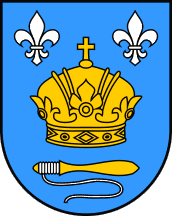 Memorijalnog  šahovskog turnira „Franjo Kvakan i Franjo Kanižaj“Naziv turnira:Memorijalni šahovski turnir „Franjo Kvakan i Franjo Kanižaj“Organizator:ŠK „Sveta Marija i Donji Mihaljevec“Datum:Nedjelja, 25. rujna 2022. s početkom u 10:00 satiMjesto: Donji Mihaljevec, Dom kulture Čakovečka 42Pravo sudjelovanja:Svi igrači iz Hrvatske i inozemstvaTempo igre:15 minuta po igračuSustav natjecanja:Švicarski sustav u 7 kola, FIDE varijantaNagrade:1.mjesto 600 kn2.mjesto 300 kn3.mjesto 200 kn Medalja za najuspješnijeg kadeta:U 15,U 13,U 11,U 9Rejtingiranje:Turnir će se rejtingirati za FIDE Rapid listuPrijava na natjecanje:Kralj Danijel; mob: 098-915-6374 ili na e-mail danijelkralj12@gmail.com ili na dan odigravanja do 09:45hKotizacija:Učešće po igraču iznosi 70 kunaKadeti i žene plaćaju učešće 40 kunaDomjenak:Za svakog natjecatelja osigurano je jelo i piće Obaveze natjecatelja:Svaki natjecatelj obavezan je donijeti digitalni šahovski sat Informacije:Kralj Danijel: mob. 098-915-6374 ili na e-mail danijelkralj12@gmail.comPongrac Franjo: mob. 098-902-3078 ili na e-mailfranjopongrac@yahoo.com 